ПЛАН ДЕЯТЕЛЬНОСТИ РРО ООГДЮО «РОССИЙСКОГО ДВИЖЕНИЯ ШКОЛЬНИКОВ» НА 2018 ГОДПО МЕСЯЦАМОбщероссийская общественно-государственнаядетско-юношеская организация«Российское движение школьников»Ростовское региональное отделениеrdsh61@yandex.ru , www.рдш.рф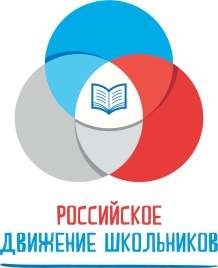 ДатаМестоУровеньМероприятие, краткое описаниеУчастникиОтветственныеЯнварьРостовская областьРегиональный,МуниципальныйКурс лекций «Современная армия России».обучающиеся образовательных организаций Ростовской области;активисты военно-патриотических клубов; педагоги.Департамент по делам казачества и кадетских учебных заведений РО,  ВКО Всевеликое войско Донское, ГКУ «Казаки Дона».ЯнварьРоссийская ФедерацияВсероссийскийФинал Всероссийского конкурса юных инспекторов движения «Безопасное колесо».Обучающиеся образовательных организаций субъектов РФ;педагоги.ГОУ РО ОЦДОДЯнварьРоссийская ФедерацияВсероссийскийВсероссийские соревнования «Школа безопасности».Обучающиеся образовательных организаций субъектов РФ 2-11 классов по возрастным группам: 1 группа – 8-13 лет; 2 группа – 14-18 лет.РРОООО «РОССОЮЗСПАС»ЯнварьРоссийская ФедерацияВсероссийскийСерия мероприятий «Краснокнижный урок».обучающиеся образовательных организаций субъектов РФ от 8 лет.Экологический отряд / педагог-организатор.ЯнварьРоссийская ФедерацияВсероссийскийОрганизация и проведение Всероссийского конкурса «Открытка РДШ».Обучающиеся образовательных организаций субъектов РФ от 8 лет;педагоги.РРО ООГДЮО «РДШ»Февраль Ростовская областьРегиональныйКонкурс юных корреспондентов«Заветные строки», «Россия – Родина моя».обучающиеся образовательных организаций Ростовской области;активисты военно-патриотических клубов; педагоги.ФГБУ ВО РГУПСФевраль Российская ФедерацияВсероссийскийВсероссийская туристско-краеведческая экспедиция «Я познаю Россию».Обучающиеся образовательных организаций субъектов РФ от 8 лет;  РРО ООГДЮО «РДШ»Февраль Российская ФедерацияВсероссийский Проведение Всероссийского конкурса творческих работ «Поиск, находки, открытия».Обучающиеся образовательных организаций субъектов РФ от 8 лет;  РРО ООГДЮО «РДШ»Февраль Российская ФедерацияВсероссийскийПатриотический фестиваль «Русские рифмы» (номинация «Дети»).Обучающиеся образовательных организаций субъектов РФ от 8 лет;педагоги.РРО ООГДЮО «РДШ»Февраль Ростовская областьРегиональный,МуниципальныйДень единых действий по направлению «Военно-патриотическое воспитание».обучающиеся образовательных организаций от 8 лет;педагоги;члены актива школы по данному направлению.РРО ООГДЮО «РДШ»Февраль Российская Федерация ВсероссийскийВсероссийские соревнования «Школа безопасности».Обучающиеся образовательных организаций субъектов РФ 2-11 классов по возрастным группам: 1 группа – 8-13 лет; 2 группа – 14-18 лет.РРОООО «РОССОЮЗСПАС»Февраль Российская ФедерацияВсероссийскийВсероссийский конкурс на лучшую организацию работы среди военно-патриотических клубов, объединений, общественных организаций военно-патриотической направленности «Делай, как я!».руководители военно-патриотических клубов; активисты военно-патриотических клубов.Члены военно-патриотического клуба / педагог-организатор.Февраль Российская ФедерацияВсероссийскийПроведение мероприятий: «День защитника Отечества».Обучающиеся образовательных организаций субъектов РФ от 8 лет;педагоги.Члены военно-патриотического клуба / педагог-организатор.Февраль Российская ФедерацияВсероссийскийВсероссийский конкурс «Доброволец России» (направление «Юный доброволец»).лидеры добровольческого движения в возрасте от 8 до 17 лет.РРО ООГДЮО «РДШ»Февраль Российская Федерация ВсероссийскийФинал Всероссийского конкурса юных инспекторов движения «Безопасное колесо».Обучающиеся образовательных организаций субъектов РФ;педагоги.ГОУ РО ОЦДОДФевраль Февраль Российская ФедерацияВсероссийскийПроведение Всероссийского фотоконкурса «Домашний сад».обучающиеся образовательных организаций субъектов РФ от 8 лет.МБУ ДО ДТДМг.Ростова-на-Дону,ГОУ ДОД ОЭЦУФевраль Российская ФедерацияВсероссийскийПатриотический фестиваль «Русские рифмы» (номинация «Дети»).Обучающиеся образовательных организаций субъектов РФ от 8 лет;педагоги.РРО ООГДЮО «РДШ»Февраль Ростовская областьРегиональныйЗимний фестиваль школьных команд КВНобучающиеся образовательных организаций Ростовской области 8-11 классов;педагоги.МБУ ДО ДТДМ г.Ростова-на-ДонуФевраль Российская ФедерацияВсероссийскийОрганизация и проведение Всероссийской акции «Подари книгу», Международный день книгодарения.обучающиеся образовательных организаций субъектов РФ от 8 лет; педагоги.РРО ООГДЮО «РДШ»МартРостовская областьРегиональныйКонкурс юных корреспондентов«Заветные строки», «Россия – Родина моя».обучающиеся образовательных организаций Ростовской области;активисты военно-патриотических клубов; педагоги.ФГБУ ВО РГУПСМартРостовская областьРегиональныйФорум молодых педагоговПедагоги образовательный организаций Ростовской области  МБУ ДО ДТДМг.Ростова-на-ДонуМартРостовская областьРегиональный,МуниципальныйКурс лекций «Современная армия России».обучающиеся образовательных организаций Ростовской области;активисты военно-патриотических клубов; педагоги.Департамент по делам казачества и кадетских учебных заведений РО,  ВКО Всевеликое войско Донское, ГКУ «Казаки Дона».МартРоссийская Федерация ВсероссийскийВсероссийский конкурс «Доброволец России» (направление «Юный доброволец»).лидеры добровольческого движения в возрасте от 8 до 17 лет.РРО ООГДЮО «РДШ»МартРоссийская Федерация ВсероссийскийПроведение Всероссийского фотоконкурса «Домашний сад».обучающиеся образовательных организаций субъектов РФ от 8 лет.МБУ ДО ДТДМг.Ростова-на-Дону,ГОУ ДОД ОЭЦУМартМартРоссийская Федерация ВсероссийскийВсероссийские соревнования «Школа безопасности».Обучающиеся образовательных организаций субъектов РФ 2-11 классов по возрастным группам: 1 группа – 8-13 лет; 2 группа – 14-18 лет.РРОООО «РОССОЮЗСПАС»МартРоссийская ФедерацияВсероссийский Международный детский творческий конкурс  по экологии «Здоровье планеты? В моих руках».обучающиеся образовательных организаций субъектов РФ от 8 лет.МБУ ДО ДТДМг.Ростова-на-Дону,ГОУ ДОД ОЭЦУМартРоссийская Федерация ВсероссийскийФинал Всероссийского конкурса юных инспекторов движения «Безопасное колесо».Обучающиеся образовательных организаций субъектов РФ;педагоги.ГОУ РО ОЦДОДМартРоссийская ФедерацияВсероссийскийВсероссийский фотоконкурс «Первозданная Россия».обучающиеся образовательных организаций субъектов РФ от 8 лет.Экологический отряд / педагог-организатор.МартРостовская областьРегиональный,МуниципальныйДень единых действий в рамках направления «Юные экологи»обучающиеся образовательных организаций Ростовской области от 8 лет; педагоги; члены актива школы по данному направлению.РРО ООГДЮО «РДШ»МартРоссийская ФедерацияВсероссийскийСерия Всероссийских акций «День леса».обучающиеся образовательных организаций субъектов РФ от 8 лет; педагоги.Экологический отряд / педагог-организатор.МартРостовская областьРегиональныйМедиа-школа РДШ обучающиеся образовательных организаций Ростовской области от 8 лет; педагоги; члены актива школы по данному направлению.ГКОУ РО «Ростовская специальная школа-интернат №38»,ФГБОУ ВО РГЭУ( РИНХ)МартРостовская областьРегиональный,МуниципальныйКурс лекций «Современная армия России».обучающиеся образовательных организаций Ростовской области;активисты военно-патриотических клубов; педагоги.Департамент по делам казачества и кадетских учебных заведений РО,  ВКО Всевеликое войско Донское, ГКУ «Казаки Дона».МартРоссийская Федерация ВсероссийскийФинал Всероссийского конкурса юных инспекторов движения «Безопасное колесо».Обучающиеся образовательных организаций субъектов РФ;педагоги.ГОУ РО ОЦДОДМартРоссийская ФедерацияВсероссийский Проведение информационной поддержки Президентских спортивных игр и Президентских состязаний.обучающиеся образовательных организаций субъектов РФ от 14 лет;педагоги.РРО ООГДЮО «РДШ»МартРоссийская ФедерацияВсероссийскийОрганизация и проведение Всероссийского конкурса «РДШ – территория самоуправления».обучающиеся образовательных организаций субъектов РФ от 8 лет; педагоги.РРО ООГДЮО «РДШ»МартРоссийская ФедерацияВсероссийскийОрганизация и проведение Форума «РДШ – территория самоуправления».обучающиеся образовательных организаций субъектов РФ от 8 лет; педагоги.РРО ООГДЮО «РДШ»АпрельРостовская областьРегиональныйВсероссийский проект «Диалоги с Героями».обучающиеся образовательных организаций субъектов РФ от 8 лет;педагоги.Ростовпатриотцентр,КМП РОАпрельРоссийская ФедерацияВсероссийскийОткрытый межрегиональный экологический фестиваль «Древо жизни».обучающиеся образовательных организаций субъектов РФ от 8 лет. МБУ ДО ДТДМг.Ростова-на-Дону,ГОУ ДОД ОЭЦУАпрельРоссийская ФедерацияВсероссийский Всероссийский конкурс молодежного творчества «Всероссийский молодежный фестиваль патриотической песни «Я люблю тебя, Россия!» (номинация «Дети»).Обучающиеся образовательных организаций субъектов РФ от 8 лет;педагоги.РРО ООГДЮО «РДШ»АпрельРоссийская ФедерацияВсероссийскийВсероссийская военно-спортивная игра «Зарничка».Обучающиеся образовательных организаций субъектов РФ 1-4 классов.Члены военно-патриотического клуба / педагог-организатор.АпрельРоссийская ФедерацияВсероссийский Международный детский творческий конкурс  по экологии «Здоровье планеты? В моих руках».обучающиеся образовательных организаций субъектов РФ от 8 лет.МБУ ДО ДТДМг.Ростова-на-Дону,ГОУ ДОД ОЭЦУАпрельРоссийская ФедерацияВсероссийскийВсероссийская военно-спортивная игра «Зарничка».Обучающиеся образовательных организаций субъектов РФ 1-4 классов.Члены военно-патриотического клуба / педагог-организатор.АпрельРоссийская Федерация ВсероссийскийВсероссийский конкурс «Доброволец России» (направление «Юный доброволец»).лидеры добровольческого движения в возрасте от 8 до 17 лет.РРО ООГДЮО «РДШ»АпрельРоссийская ФедерацияВсероссийскийВсероссийский фотоконкурс «Первозданная Россия».обучающиеся образовательных организаций субъектов РФ от 8 лет.Экологический отряд / педагог-организатор.АпрельРоссийская ФедерацияВсероссийскийПроведение Всероссийского фотоконкурса «Домашний сад».обучающиеся образовательных организаций субъектов РФ от 8 лет.МБУ ДО ДТДМг.Ростова-на-Дону,ГОУ ДОД ОЭЦУАпрельАпрельРоссийская Федерация ВсероссийскийВсероссийские соревнования «Школа безопасности».Обучающиеся образовательных организаций субъектов РФ 2-11 классов по возрастным группам: 1 группа – 8-13 лет; 2 группа – 14-18 лет.РРОООО «РОССОЮЗСПАС»АпрельРоссийская Федерация ВсероссийскийФинал Всероссийского конкурса юных инспекторов движения «Безопасное колесо».Обучающиеся образовательных организаций субъектов РФ;педагоги.ГОУ РО ОЦДОДАпрельРоссийская ФедерацияВсероссийскийВсероссийская военно-спортивная игра «Зарница».Обучающиеся образовательных организаций субъектов РФ 5-9 классов.Члены военно-патриотического клуба / педагог-организатор.АпрельРостовская областьРегиональныйПатриотическая игра «Эстафета Победы - 2018».обучающиеся образовательных организаций Ростовской области;активисты военно-патриотических клубов; педагоги.ФГБУ ВО РГУПСАпрельРостовская областьРегиональный, МуниципальныйЭкскурсионный маршрут «Новочеркасск- столица Донского казачества»обучающиеся образовательных организаций Ростовской области;активисты военно-патриотических клубов; педагоги.Департамент по делам казачества и кадетских учебных заведений РО,  ВКО Всевеликое войско Донское, ГКУ «Казаки Дона».АпрельРостовская областьРегиональный«Большая георгиевская игра»обучающиеся образовательных организаций Ростовской области;активисты военно-патриотических клубов; педагоги.ГКОУ РО «Новочеркасская специальная школа-интернат № 33».АпрельРоссийская ФедерацияВсероссийскийВоенно-спортивная игра «Казачий сполох» и Спартакиады допризывной казачьей молодежи.обучающиеся образовательных организаций Ростовской области;активисты военно-патриотических клубов; педагоги.Члены военно-патриотического клуба / педагог-организатор.АпрельКраснодарский край, ВДЦ «Орленок»ВсероссийскийОбеспечение участия Всероссийской военно-патриотической смене «Служу Отечеству!».Представители школьных военно-патриотических клубов субъектов РФ.РРО ООГДЮО «РДШ»АпрельРостовская областьРегиональный  Региональный слет «Юные патриоты Дона»обучающиеся образовательных организаций Ростовской области;активисты военно-патриотических клубов; педагоги.ФГБОУ ВО РГУПСАпрельРостовская областьг. ВолгодонскРегиональныйРегиональный слет представителей школьных музеев «Я познаю Россию».Активисты музейного движения;волонтерский отряд;учитель истории;педагог-организатор.ГКОУ РО «Волгодонская специальная школа-интернат «Восхождение».АпрельРостовскаяобластьРегиональныйДень единых действий по направлению «Гражданская активность».обучающиеся образовательных организаций Ростовской области от 8 лет; педагоги; члены актива школы по данному направлению.  РРО ООГДЮО «РДШ»АпрельРоссийская ФедерацияВсероссийскийОрганизация и проведение Всероссийской акции «Мой космос».обучающиеся образовательных организаций субъектов РФ от 8 лет;педагоги.РРО ООГДЮО «РДШ»АпрельРостовская областьРегиональныйПросветительский проект «Время читать»обучающиеся образовательных организаций Ростовской области 8от 8лет;педагоги.МБУ ДО ДТДМг.Ростова-на-ДонуАпрельРостовская областьРегиональныйПрактико-ориентированный педагогический семинар.педагоги; заместители директора по ВР; представители управлений образования; администрации муниципальных районов. РРО ООГДЮО «РДШ»АпрельРостовская областьРегиональныйФестиваль Всероссийского физкультурно-спортивного комплекса «Готов к труду и обороне» (ГТО) среди обучающихся 11 классов образовательных организаций.обучающиеся образовательных организаций Ростовской области 11 классов;педагоги.Министерство по физической культуре и спорту Ростовской области    МайРоссийская ФедерацияВсероссийскийВсероссийский конкурс «Юннат».обучающиеся образовательных организаций субъектов РФ от 8 лет. МБУ ДО ДТДМг.Ростова-на-Дону,ГОУ ДОД ОЭЦУ    МайРоссийская ФедерацияВсероссийскийВсероссийская военно-спортивная игра «Орлёнок».Обучающиеся образовательных организаций субъектов РФ 10-11 классов.Члены военно-патриотического клуба / педагог-организатор.    МайРоссийская Федерация ВсероссийскийПроведение Всероссийского фотоконкурса «Домашний сад».обучающиеся образовательных организаций субъектов РФ от 8 лет.МБУ ДО ДТДМг.Ростова-на-Дону,ГОУ ДОД ОЭЦУ    МайРоссийская ФедерацияВсероссийскийВсероссийский проект «Школьный музей».Обучающиеся образовательных организаций субъектов РФ от 8 лет;Российская Федерация    МайРоссийская ФедерацияВсероссийскийВсероссийский фотоконкурс «Первозданная Россия».обучающиеся образовательных организаций субъектов РФ от 8 лет.Экологический отряд / педагог-организатор.    МайРоссийская Федерация ВсероссийскийВсероссийский конкурс «Доброволец России» (направление «Юный доброволец»).лидеры добровольческого движения в возрасте от 8 до 17 лет.РРО ООГДЮО «РДШ»    МайРоссийская Федерация ВсероссийскийВсероссийские соревнования «Школа безопасности».Обучающиеся образовательных организаций субъектов РФ 2-11 классов по возрастным группам: 1 группа – 8-13 лет; 2 группа – 14-18 лет.РРОООО «РОССОЮЗСПАС»    МайРоссийская Федерация ВсероссийскийФинал Всероссийского конкурса юных инспекторов движения «Безопасное колесо».Обучающиеся образовательных организаций субъектов РФ;педагоги.ГОУ РО ОЦДОД    МайРостовская областьРегиональный, МуниципальныйЭкскурсионный маршрут «Новочеркасск- столица Донского казачества»обучающиеся образовательных организаций Ростовской области;активисты военно-патриотических клубов; педагоги.Департамент по делам казачества и кадетских учебных заведений РО,  ВКО Всевеликое войско Донское, ГКУ «Казаки Дона».    МайРоссийская ФедерацияВсероссийский Военно-спортивная игра «Казачий сполох» и Спартакиады допризывной казачьей молодежи.обучающиеся образовательных организаций Ростовской области;активисты военно-патриотических клубов; педагоги.Члены военно-патриотического клуба / педагог-организатор.    МайКраснодарский край, ВДЦ «Орленок»ВсероссийскийОбеспечение участия Всероссийской военно-патриотической смене «Служу Отечеству!».Представители школьных военно-патриотических клубов субъектов РФ.РРО ООГДЮО «РДШ»    МайРоссийская ФедерацияВсероссийскийВсероссийский проект «Школьный музей».Обучающиеся образовательных организаций субъектов РФ от 8 лет;педагоги.Активисты музейного движения / волонтерский отряд / учитель истории / педагог-организатор.    МайРоссийская ФедерацияВсероссийскийВсероссийский юниорский лесной конкурс «Подрост» («За сохранение природы и бережное отношение к лесным богатствам»).обучающиеся образовательных организаций субъектов РФ от 8 лет. МБУ ДО ДТДМг.Ростова-на-Дону,ГОУ ДОД ОЭЦУ    МайРостовская областьРегиональныйДень единых действий по направлению «Информационно-медийное».обучающиеся образовательных организаций Ростовской области от 8 лет;педагоги;члены актива школы по данному направлению.РРО ООГДЮО «РДШ»    МайКраснодарский край,ВДЦ «Смена»ВсероссийскийВсероссийская смена «РДШ в эфире!».активисты информационно-медийного направления; сотрудники школьных пресс-центров.  РРО ООГДЮО «РДШ»    Майг. МоскваВсероссийскийОрганизация и проведение Школы журналистики РДШ.активисты информационно-медийного направления; сотрудники школьных пресс-центров.РРО ООГДЮО «РДШ»    МайРоссийская ФедерацияВсероссийскийОрганизация и проведение Всероссийской медиашколы РДШ.активисты информационно-медийного направления; сотрудники школьных пресс-центров. РРО ООГДЮО «РДШ»    МайРоссийская ФедерацияВсероссийскийВсероссийская акции «Читай, страна!».обучающиеся образовательных организаций субъектов РФ от 8 лет;педагоги.РРО ООГДЮО «РДШ»    МайРостовская областьРегиональный,МуниципальныйДень рождения РРО ООГДЮО «РДШобучающиеся образовательных организаций Ростовской области от 8 лет; педагоги.РРО ООГДЮО «РДШ»    МайРоссийская Федерация,Ростовская областьВсероссийскийОрганизация и проведение акции «День детских организаций».обучающиеся образовательных организаций субъектов РФ от 8 лет;педагоги.РРДМОО «Содружество детей и молодежи Дона».    МайРостовская областьРегиональныйФестиваль Всероссийского физкультурно-спортивного комплекса «Готов к труду и обороне» (ГТО) среди обучающихся 11 классов образовательных организаций.обучающиеся образовательных организаций Ростовской области 11 классов;педагоги.Министерство по физической культуре и спорту Ростовской области    МайРоссийская ФедерацияВсероссийский Международный детский творческий конкурс  по экологии «Здоровье планеты? В моих руках».обучающиеся образовательных организаций субъектов РФ от 8 лет.МБУ ДО ДТДМг.Ростова-на-Дону,ГОУ ДОД ОЭЦУИюньРоссийская ФедерацияВсероссийскийПроведение мероприятий: - «День России».обучающиеся образовательных организаций субъектов РФ;педагоги.РРО ООГДЮО «РДШ»ИюньРостовская областьРегиональныйФестиваль дворовых игр «Игры бабушки моей»обучающиеся образовательных организаций Ростовской области  8-10лет;педагоги.ФГБОУ ВО РГУПСИюньРоссийская ФедерацияВсероссийскийВсероссийский фотоконкурс «Первозданная Россия».обучающиеся образовательных организаций субъектов РФ от 8 лет.Экологический отряд / педагог-организатор.ИюньРоссийская Федерация ВсероссийскийПроведение Всероссийского фотоконкурса «Домашний сад».обучающиеся образовательных организаций субъектов РФ от 8 лет.МБУ ДО ДТДМг.Ростова-на-Дону,ГОУ ДОД ОЭЦУИюньРоссийская Федерация ВсероссийскийВсероссийский конкурс «Доброволец России» (направление «Юный доброволец»).лидеры добровольческого движения в возрасте от 8 до 17 лет.РРО ООГДЮО «РДШ»ИюньРоссийская Федерация ВсероссийскийВсероссийские соревнования «Школа безопасности».Обучающиеся образовательных организаций субъектов РФ 2-11 классов по возрастным группам: 1 группа – 8-13 лет; 2 группа – 14-18 лет.РРОООО «РОССОЮЗСПАС»ИюньРостовская областьРегиональный, МуниципальныйЭкскурсионный маршрут «Новочеркасск- столица Донского казачества»обучающиеся образовательных организаций Ростовской области;активисты военно-патриотических клубов; педагоги.Департамент по делам казачества и кадетских учебных заведений РО,  ВКО Всевеликое войско Донское, ГКУ «Казаки Дона».ИюньРоссийская ФедерацияВсероссийский Военно-спортивная игра «Казачий сполох» и Спартакиады допризывной казачьей молодежи.обучающиеся образовательных организаций Ростовской области;активисты военно-патриотических клубов; педагоги.Члены военно-патриотического клуба / педагог-организатор.ИюньРоссийская ФедерацияВсероссийскийФинал Всероссийского конкурса юных инспекторов движения «Безопасное колесо».Обучающиеся образовательных организаций субъектов РФ;педагоги.ГОУ РО ОЦДОДИюньг. МоскваВсероссийскийВсероссийский экологический форум.финалисты Всероссийского конкурса «На старт, эко-отряд»; педагоги.  РРО ООГДЮО «РДШ»ИюньРоссийская ФедерацияВсероссийскийДетский книжный фестиваля «Красная площадь».обучающиеся образовательных организаций субъектов РФ от 8 лет;педагоги.РРО ООГДЮО «РДШ»ИюньРоссийская ФедерацияВсероссийскийВсероссийский фестиваль «День защиты детей».обучающиеся образовательных организаций субъектов РФ;педагоги.Центр или актив личностного развития /педагог-организатор.ИюльРоссийская ФедерацияВсероссийскийВсероссийский молодежный образовательный форум  «Балтийский Артек».педагоги образовательных организаций субъектов РФ.РРО ООГДЮО «РДШ»ИюльРоссийская Федерация ВсероссийскийВсероссийский конкурс «Доброволец России» (направление «Юный доброволец»).лидеры добровольческого движения в возрасте от 8 до 17 лет.РРО ООГДЮО «РДШ»ИюльРоссийская ФедерацияВсероссийский Военно-спортивная игра «Казачий сполох» и Спартакиады допризывной казачьей молодежи.обучающиеся образовательных организаций Ростовской области;активисты военно-патриотических клубов; педагоги.Члены военно-патриотического клуба / педагог-организатор.ИюльРоссийская ФедерацияВсероссийскийВсероссийские соревнования «Школа безопасности».Обучающиеся образовательных организаций субъектов РФ 2-11 классов по возрастным группам: 1 группа – 8-13 лет; 2 группа – 14-18 лет.РРОООО «РОССОЮЗСПАС»ИюльРоссийская ФедерацияВсероссийскийПроведение Всероссийского фотоконкурса «Домашний сад».обучающиеся образовательных организаций субъектов РФ от 8 лет.МБУ ДО ДТДМг.Ростова-на-Дону,ГОУ ДОД ОЭЦУАвгустКраснодарский край, ВДЦ «Орленок»Всероссийский Всероссийский Форум Общероссийской общественно-государственной детско-юношеской организации «Российское движение школьников» - «Шаг в будущее страны».Активисты направлений РДШ образовательных организаций субъектов РФ.РРО ООГДЮО «РДШ»АвгустРоссийская Федерация ВсероссийскийВсероссийский конкурс «Доброволец России» (направление «Юный доброволец»).лидеры добровольческого движения в возрасте от 8 до 17 лет.РРО ООГДЮО «РДШ»АвгустРоссийская ФедерацияВсероссийский Военно-спортивная игра «Казачий сполох» и Спартакиады допризывной казачьей молодежи.обучающиеся образовательных организаций Ростовской области;активисты военно-патриотических клубов; педагоги.Члены военно-патриотического клуба / педагог-организатор.АвгустРоссийская ФедерацияВсероссийскийПроведение мероприятий: - «День государственного флага России».обучающиеся образовательных организаций субъектов РФ;педагоги.РРО ООГДЮО «РДШ»Российская ФедерацияВсероссийскийВсероссийская акция «День знаний».обучающиеся образовательных организаций субъектов РФ от 8 лет;педагоги.Центр или актив личностного развития /педагог-организатор.Российская ФедерацияВсероссийскийВоенно-спортивная игра «Казачий сполох» и Спартакиады допризывной казачьей молодежи.обучающиеся образовательных организаций Ростовской области;активисты военно-патриотических клубов; педагоги.Члены военно-патриотического клуба / педагог-организатор.Российская ФедерацияВсероссийскийВсероссийский конкурс «Доброволец России» (направление «Юный доброволец»).лидеры добровольческого движения в возрасте от 8 до 17 лет.РРО ООГДЮО «РДШ»СентябрьМосковская областьВсероссийскийОбеспечение участия в Всероссийском военно-патриотическом слете РДШ.Руководители военно-патриотических клубов (взрослые) 1 представитель от региона; представители школьных военно-патриотических клубов.  РРО ООГДЮО «РДШ»СентябрьРоссийская ФедерацияВсероссийскийВсероссийский конкурс творческих работ имени Ю.М. Иконникова.обучающиеся образовательных организаций субъектов РФ от 16 до 18 лет.  РРО ООГДЮО «РДШ»СентябрьРоссийская ФедерацияВсероссийский,Региональный,МуниципальныйСодействие в организации и проведении Ежегодной Всероссийской акций «Добрые уроки!».обучающиеся образовательных организаций Ростовской области от 8 лет; педагоги.РРО ООГДЮО «РДШ»СентябрьРоссийская ФедерацияВсероссийскийВсероссийский фестиваль энергосбережения «Вместе Ярче».обучающиеся образовательных организаций субъектов РФ; педагоги.МБУ ДО ДТДМг.Ростова-на-Дону,ГОУ ДОД ОЭЦУСентябрьРоссийская ФедерацияВсероссийскийВсероссийский фотоконкурс «Первозданная Россия».обучающиеся образовательных организаций субъектов РФ от 8 лет.Экологический отряд / педагог-организатор.СентябрьРоссийская ФедерацияВсероссийскийВсероссийская акция «Энергия добра РДШ» в поддержку Всемирного фестиваля молодежи и студентов.обучающиеся образовательных организаций Ростовской  области от 8 лет;педагоги.Волонтерский отряд / педагог-организатор.Сентябрьг. ЯрославльВсероссийскийВсероссийский Ярославский форум «Будущие интеллектуальные лидеры России».активные участники площадок на региональных форумах и слетах РДШ.  РРО ООГДЮО «РДШ»СентябрьРостовская областьРегиональный,МуниципальныйУрок «ГТО».обучающиеся образовательных организаций субъектов РФ от 8 лет; педагоги.Центр или актив личностного развития / учитель физкультуры / педагог-организатор.СентябрьРостовская областьРегиональныйДень единых действий «Дон Культурный»обучающиеся образовательных организаций Ростовской области 8от 8лет;педагоги.МБУ ДО ДТДМг.Ростова-на-ДонуСентябрьРостовская областьРегиональныйПрактико-ориентированный педагогический семинар.педагоги; заместители директора по ВР; представители управлений образования; администрации муниципальных районов. РРО ООГДЮО «РДШ»СентябрьРостовская областьРегиональный,МуниципальныйУрок «ГТО».обучающиеся образовательных организаций субъектов РФ от 8 лет; педагоги.Центр или актив личностного развития / учитель физкультуры / педагог-организатор.СентябрьРоссийская ФедерацияВсероссийский Проведение информационной поддержки Президентских спортивных игр и Президентских состязаний.обучающиеся образовательных организаций субъектов РФ от 14 лет;педагоги.РРО ООГДЮО «РДШ»Российская ФедерацияВсероссийскийВсероссийская акция «День учителя».обучающиеся образовательных организаций субъектов РФ от 8 лет;педагоги.Центр или актив личностного развития /педагог-организатор.ОктябрьРостовская областьРегиональный, МуниципальныйПрезентационные мероприятия РДШ в казачьих школах и кадетских корпусахобучающиеся образовательных организаций Ростовской области;активисты военно-патриотических клубов; педагоги.Департамент по делам казачества и кадетских учебных заведений РО,  ВКО Всевеликое войско Донское, ГКУ «Казаки Дона».ОктябрьРоссийская ФедерацияВсероссийскийВоенно-спортивная игра «Казачий сполох» и Спартакиады допризывной казачьей молодежи.обучающиеся образовательных организаций Ростовской области;активисты военно-патриотических клубов; педагоги.Члены военно-патриотического клуба / педагог-организатор.ОктябрьРостовская областьРегиональный«Марафон школьных музеев»Активисты музейного движения;волонтерский отряд;учитель истории;педагог-организатор. МБОУ г.Ростова-на-Дону «Лицей №20 имени В.П Поляничко»ОктябрьМосковская областьВсероссийскийОбеспечение участия в Всероссийском военно-патриотическом слете РДШ.Руководители военно-патриотических клубов (взрослые) 1 представитель от региона; представители школьных военно-патриотических клубов.  РРО ООГДЮО «РДШ»ОктябрьРоссийская ФедерацияВсероссийский  Всероссийская акция «Молоды душой».обучающиеся образовательных организаций Кировской области от 8 лет; педагоги.  РРО ООГДЮО «РДШ»Октябрьг. КалининградВсероссийскийВсероссийский детский кинофестиваль.обучающиеся образовательных организаций субъектов РФ от 8 лет;педагоги.Центр или актив личностного развития / пресс-центр / педагог-организатор.ОктябрьРоссийская Федерация, Ростовская областьВсероссийский,Региональный   Творческий фестиваль «С Днём рождения, РДШ» в формате Дня единых действий.обучающиеся образовательных организаций Ростовской области от 8 лет; педагоги;члены актива школы по данному направлению.РРО ООГДЮО «РДШ»ОктябрьРоссийская Федерация ВсероссийскийВсероссийский конкурс «Доброволец России» (направление «Юный доброволец»).лидеры добровольческого движения в возрасте от 8 до 17 лет.РРО ООГДЮО «РДШ»ОктябрьРоссийская ФедерацияВсероссийскийВсероссийский фестиваль энергосбережения «Вместе Ярче».обучающиеся образовательных организаций субъектов РФ; педагоги.МБУ ДО ДТДМг.Ростова-на-Дону,ГОУ ДОД ОЭЦУОктябрьРостовская областьРегиональный,Муниципальный  Урок «ГТО».обучающиеся образовательных организаций субъектов РФ от 8 лет; педагоги.Центр или актив личностного развития / учитель физкультуры / педагог-организатор.ОктябрьКраснодарский край, ВДЦ «Смена»ВсероссийскийОрганизация и проведение Всероссийской смены «Сегодня – школьник, завтра - профессионал».обучающиеся образовательных организаций 13-16 лет;активисты РДШ по направлению «Популяризация профессий».  РРО ООГДЮО «РДШ»ОктябрьКраснодарский край, ВДЦ «Орленок»ВсероссийскийТематическая смена «Объединенные космосом».активисты направлений/отрядов по направлениям деятельности РДШ в образовательных организациях.  РРО ООГДЮО «РДШ»ОктябрьРоссийская ФедерацияВсероссийский  Всероссийский конкурс «Юннат».  обучающиеся образовательных организаций субъектов РФ от 8 лет.МБУ ДО ДТДМг.Ростова-на-Дону,ГОУ ДОД ОЭЦУОктябрьРоссийская ФедерацияВсероссийскийВсероссийский конкурс творческих работ имени Ю.М. Иконникова.обучающиеся образовательных организаций субъектов РФ от 16 до 18 лет.  РРО ООГДЮО «РДШ»НоябрьРоссийская ФедерацияВсероссийскийВсероссийская акция «Сделано с заботой».обучающиеся образовательных организаций субъектов РФ от 8 лет; педагоги;родительское сообщество.Экологический отряд / педагог-организатор.НоябрьРоссийская ФедерацияВсероссийскийВсероссийский конкурс «Доброволец России» (направление «Юный доброволец»).лидеры добровольческого движения в возрасте от 8 до 17 лет.РРО ООГДЮО «РДШ»НоябрьРоссийская ФедерацияВсероссийский Всероссийский конкурс лидеров и руководителей детских и молодежных общественных объединений «Лидер XXI века».Активисты направлений РДШ образовательных организаций субъектов РФ.РРО ООГДЮО «РДШ»НоябрьРостовская областьРегиональный, МуниципальныйПрезентационные мероприятия РДШ в казачьих школах и кадетских корпусахобучающиеся образовательных организаций Ростовской области;активисты военно-патриотических клубов; педагоги.Департамент по делам казачества и кадетских учебных заведений РО,  ВКО Всевеликое войско Донское, ГКУ «Казаки Дона».НоябрьРостовская областьРегиональныйПросветительский проект «Время читать»обучающиеся образовательных организаций Ростовской области 8от 8лет;педагоги.МБУ ДО ДТДМг.Ростова-на-ДонуДекабрьМосковская областьВсероссийскийЕжегодный Зимний фестиваль РДШ.активисты и лидеры направлений РДШ образовательных организаций субъектов РФ.  РРО ООГДЮО «РДШ»ДекабрьРоссийская ФедерацияВсероссийский   Всероссийская акция «Всемирный день борьбы со СПИДом».обучающиеся образовательных организаций субъектов РФ 5-11 классов.Волонтерский отряд / педагог-организатор.ДекабрьРоссийская ФедерацияВсероссийскийПроведение мероприятий: «День неизвестного солдата».Обучающиеся образовательных организаций субъектов РФ от 8 лет;педагоги.Члены военно-патриотического клуба / педагог-организатор.ДекабрьРоссийская ФедерацияВсероссийский  Проведение мероприятий: «День Конституции Российской Федерации».обучающиеся образовательных организаций субъектов РФ;педагоги.Волонтерский отряд / педагог-организатор.ДекабрьРоссийская ФедерацияВсероссийский  Всероссийский конкурс «Доброволец России» (направление «Юный доброволец»).лидеры добровольческого движения в возрасте от 8 до 17 лет.РРО ООГДЮО «РДШ»ДекабрьРостовская областьРегиональный, МуниципальныйПрезентационные мероприятия РДШ в казачьих школах и кадетских корпусахобучающиеся образовательных организаций Ростовской области;активисты военно-патриотических клубов; педагоги.Департамент по делам казачества и кадетских учебных заведений РО,  ВКО Всевеликое войско Донское, ГКУ «Казаки Дона».Декабрь  г. МоскваВсероссийскийЕжегодный слёт юных добровольцев в рамках Всероссийского форума добровольцев.обучающиеся образовательных организаций субъектов РФ от 8 до 17 лет;финалисты Всероссийского конкурса добровольцев России в номинации «Юный доброволец»;лидеры направления «Гражданская активность».КМП РОДекабрьРоссийская ФедерацияВсероссийскийВсероссийский конкурс творческих работ имени Ю.М. Иконникова.обучающиеся образовательных организаций субъектов РФ от 16 до 18 лет.  РРО ООГДЮО «РДШ»ДекабрьРоссийская ФедерацияВсероссийскийПроведение мероприятий: «День Героев Отечества».обучающиеся образовательных организаций субъектов РФ от 8 лет;педагоги.Члены военно-патриотического клуба / педагог-организатор.